Council Meeting Agenda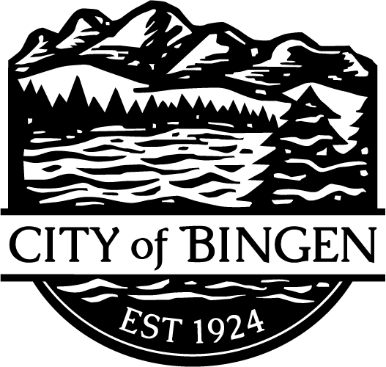 June 21, 2022 | 7:00 pmAs of June 7, 2022 the City of Bingen welcomes both in-person and online attendance to City Council meetings.Members of the public may attend the meeting via telephone using the following instructions:Call one of the following phone numbers:669-900-6833		929-205-6099		301-715-8592253-215-8782		312-626-6799		346-248-7799Meeting ID 849 6308 0856		Password 661377Call to OrderPublic Comment – Limited to 10 minutesMeeting Minutes – 6/7/2022McKenzie River Boundary Line AdjustmentWater Use Efficiency ReportPhotography for Bingen WebsiteGrindline Skate Park QuoteGray and Osborne Treatment Plant O&M Manual QuoteOld BusinessSkate Park Camera ReplacementWSVPMPD Pool Transportation Support RequestTreasurers ReportStaff ReportsMayor’s Update and Council CommentsVoucher Approval Adjournment